Sample Course Outline   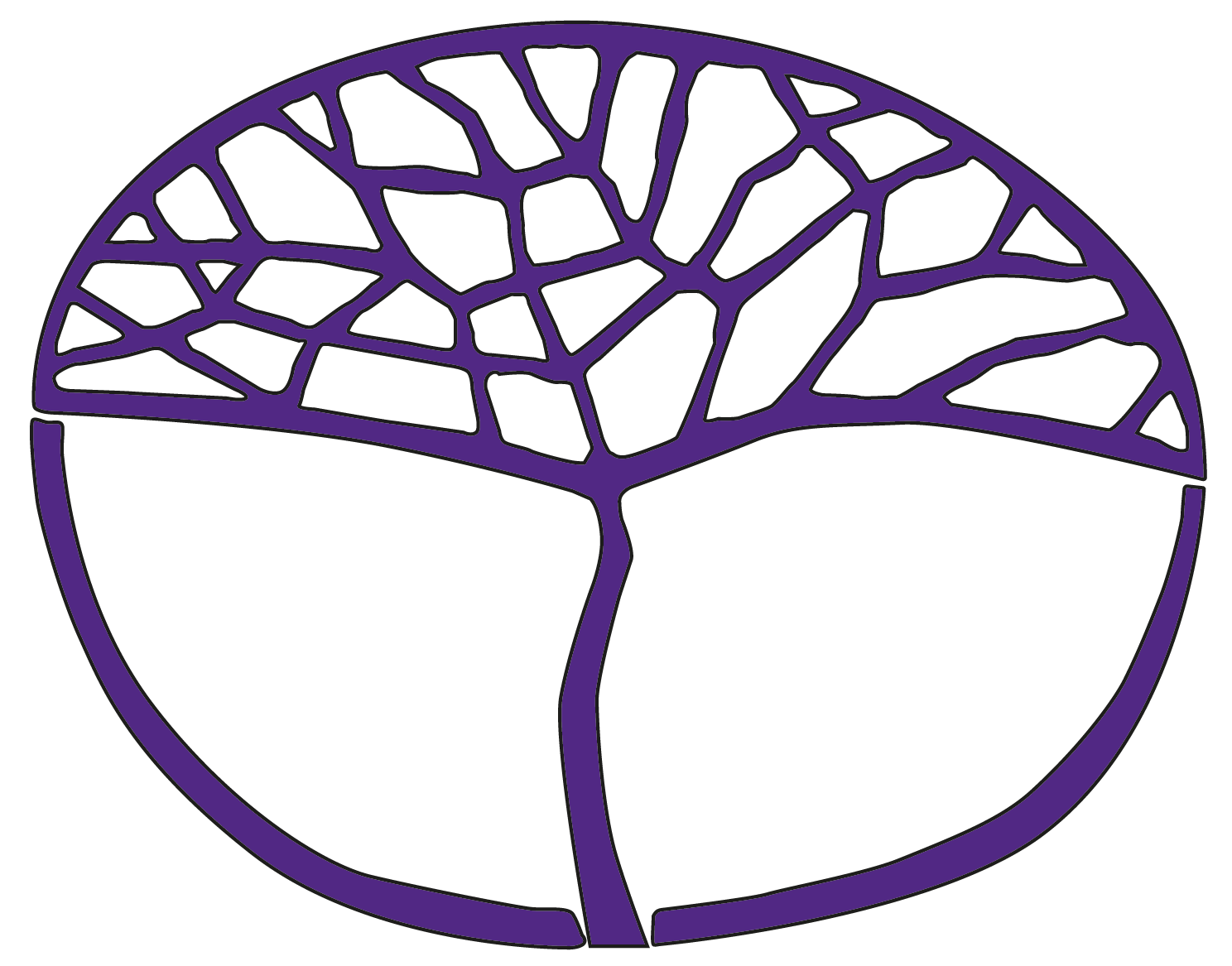 LiteratureGeneral Year 12Copyright© School Curriculum and Standards Authority, 2015This document – apart from any third party copyright material contained in it – may be freely copied, or communicated on an intranet, for non-commercial purposes in educational institutions, provided that the School Curriculum and Standards Authority is acknowledged as the copyright owner, and that the Authority’s moral rights are not infringed.Copying or communication for any other purpose can be done only within the terms of the Copyright Act 1968 or with prior written permission of the School Curriculum and Standards Authority. Copying or communication of any third party copyright material can be done only within the terms of the Copyright Act 1968 or with permission of the copyright owners.Any content in this document that has been derived from the Australian Curriculum may be used under the terms of the Creative Commons Attribution-NonCommercial 4.0 Australia licenceDisclaimerAny resources such as texts, websites and so on that may be referred to in this document are provided as examples of resources that teachers can use to support their learning programs. Their inclusion does not imply that they are mandatory or that they are the only resources relevant to the course.Sample course outlineLiterature – General Year 12Unit 3 Semester 1In Semester 1 you will study a range of Australian literature representing different styles, forms and periods. Consider all texts in relation to their context and how they represent the Australian culture, as well as their conventions. You are encouraged to enjoy the reading of texts in this course while considering what makes the texts literary. Your reading experience will be enriched by applying a range of reading strategies, including intertextuality. Consider also moral and ethical perspectives presented in the texts. Unit 4Semester 2In Semester 2 you will study texts from a range of different contexts and explore world literature. You will write regularly in your Literature journal and record reflections on texts you read and experience. You will develop your vocabulary, build your knowledge of literary terms and increase your ability to articulate your understanding of literary texts.WeekTextsSyllabus contentAssessment tasks1–4PoetrySelected poems from Henry Lawson,Archie Roach (including ‘Louis St John’),Paul Kelly (including ‘From Little Things Big Things Grow’), Joanne Burns (including ‘autobiography’, ‘perennial park’, or ‘he’d had a sleepless night’).Language and generic conventions:the production and reception of texts is informed by an understanding of the conventions usually associated with a genreContextual understandings – the relationships between writer, reader, text and context:in responding to a literary text, readers might consider the context of the writer, the society and culture in which the text was produced, their own experience of reading and their own way of thinking about the worldProducing texts:produce … creative texts taking into account considerations of audience, purpose and contextTask 1: Extended written response (journal) Part A Write a journal entry for at least two of the poems studied in class. In your response to each poem, discuss the use of language and conventions in the poem, the context and how you read the poems representation of one of the following: a cultural group, gender, class, desire or place. Include your personal response to the poem. (In class, Weeks 3 and 4)Task 2: Creative productionPart A: Write a poem in the style of one of the poems studied. This may be in response to the original poem or a follow up or a text showing a different perspective to the subject. Part B: Write a reflection on your poetry writing experience, reflecting on the strengths and weaknesses of your work, as well as explaining how your poem connects to the original and why you selected that poem. You should discuss your use of language, conventions and context. This response should be approximately 250–500 words.(Due Week 5)5–7MultimodalHome and Away by John Marsden and Matt Ottley (picture book and DVD)Contextual understandings – the relationships between writer, reader, text and context:the ideas represented in a text are just one possible way of thinking about the world and may reflect a particular set of values and attitudesreading a literary text involves applying strategies which help us make meaning of texts such as reading with an emphasis on various representations; or reading with a focus on different contexts; or reading intertextually, that is, reading that focuses on connections among texts. Different reading strategies produce different readings and therefore, multiple readings of a text are possibleLanguage and generic conventions:the different ways in which language can be used involves choices about audience, purpose and genrelanguage is a medium used to offer representations of the world and to position readersTask 3: Short written responseHome and Away presents an alternative view of asylum seekers to what is generally presented to Australian audiences.Explain, referring to techniques used, how this has been achieved by the author and illustrator, and their impact on your interpretation of the text. You may focus on the book, the DVD or both. (In class, Week 7)Language and generic conventions:writers select grammatical elements of language (for example, tense and sentence structure) and stylistic elements of language (for example, use of metaphor or symbol or imagery; use of narrative point of view) that invite responsesTask 1: Extended written response (journal) Part BRespond in your journal to issues that arise in class as we analyse the text Home and Away by John Marsden and Matt Ottley. You will write about the form of the text as well as the language and content. Explain what makes this text literary. (Week 7)8–11Prose The Story of Tom Brennan by J.C. BurkeLanguage and generic conventions:the production and reception of texts is informed by an understanding of the conventions usually associated with a genrelanguage is open to interpretation and different people may respond to it in different waysContextual understandings – the relationships between writer, reader, text and context:reading a literary text involves applying strategies which help us make meaning of texts such as reading with an emphasis on various representations; or reading with a focus on different contexts; or reading intertextually, that is, reading that focuses on connections among texts. Different reading strategies produce different readings and therefore, multiple readings of a text are possibleProducing texts:develop a vocabulary, including appropriate literary terms, to articulate understandings of literary textsTask 4: Short written responseDiscuss how minor characters in the novel, The Story of Tom Brennan, enable the development of the protagonist and the plot. (In class, using notes prepared both in class and at home: Week 11)12–15Producing texts:produce analytical, discursive, reflective and creative texts taking into account considerations of audience, purpose and contextdevelop a vocabulary, including appropriate literary terms, to articulate understandings of literary textsContextual understandings – the relationships between writer, reader, text and context:reading intertextually allows students to draw on ways of thinking they have encountered in other textsProducing texts:develop an understanding of the processes of textual production, reflecting upon their own work and making informed judgements about the strengths and weaknesses of their work, either individually or collaborativelyTask 5: Externally set task
A task set by the School Curriculum and Standards Authority (the Authority) based on the following content from Unit 3 – <teacher to insert information provided by the Authority>(In class, Week 12)Task 6: Oral Deliver a tutorial presentation for your class, focusing on representations of culture, class or gender OR of desire and place, in texts studied this semester. You must refer to more than one text studied. (In class, Week 14)Task 1: Extended written response (journal)Part CWrite a reflection on your work completed this semester. Elaborate on your strengths and weaknesses across the range of tasks and activities completed and explain which areas you would like to improve on in the following unit.(In class, Week 15)WeekTextsSyllabus contentAssessment tasks1–3Multimodal textInanimate www.inanimatealice.comContextual understandings – the relationships between writer, reader, text and context:reading a literary text involves applying strategies which help us make meaning of texts such as reading with an emphasis on various representations; or reading with a focus on different contexts; or reading intertextually, that is, reading that focuses on connections among texts. Different reading strategies produce different readings and therefore, multiple readings of a text are possibleProducing texts:produce … reflective and creative texts taking into account considerations of audience, purpose and contextdevelop an understanding of the processes of textual production, reflecting upon their own work and making informed judgements about the strengths and weaknesses of their work, either individually or collaborativelyTask 7: Creative productionWorking with a partner, create a multimodal literary text that presents a character from your context detailing a conflict faced in his/her life. Write a 300 word reflection to accompany your literary text, commenting on your individual contribution and the collaboration with your partner. (Due end of Week 4)4–8DramaBran Nue Dae by Jimmy Chiand live theatre performance of a world literature text (not an Australian text)Language and generic conventions:language is a medium used to offer representations of the world and to position readersContextual understandings – the relationships between writer, reader, text and context:the ideas represented in a text are just one possible way of thinking about the world and may reflect a particular set of values and attitudesreading intertextually allows students to draw on ways of thinking they have encountered in other textsLanguage and generic conventions:the production and reception of texts is informed by an understanding of the conventions usually associated with a genreProducing texts:produce analytical, discursive, reflective and creative texts taking into account considerations of audience, purpose and contextTask 8: Oral Group task: working in small groups you will workshop a scene from Bran Nue Dae to perform for the class. At the conclusion of the performance, your group will then present an analysis of the scene for the class, with each group member focusing on a different aspect of the scene. You could discuss the language and/or language techniques used in the scene, the generic conventions, ideas represented in this scene and any links or comparisons you can make to other texts you have previously read.(Due Week 6)Task 9: Short written responseWrite a theatre review for the performance attended, commenting on generic features of the text as well as performance aspects and evaluating the success of the production. 
(Due Week 8)9–11ProseOf Mice and Men by John SteinbeckLanguage and generic conventions:the different ways in which language can be used involves choices about audience, purpose and genreContextual understandings – the relationships between writer, reader, text and context:the ideas represented in a text are just one possible way of thinking about the world and may reflect a particular set of values and attitudesin responding to a literary text, readers might consider the context of the writer, the society and culture in which the text was produced, their own experience of reading and their own way of thinking about the worldTask 10: Short written responseDiscuss how Of Mice and Men portrays events to reflect particular values and attitudes that may leave readers without a clear stance on the issues presented. In your response, you might consider discussing the way the book deals with the killings involving Lenny and George, as well as the representation of Crooks. (Due Week 11)12–14PoetryForm and Feeling edited by Elaine Hamilton and John Livingston,including the following poems: ‘Mending Wall’ by Robert Frost, ‘Anthem for doomed youth’ by Wilfred Owen, and ‘Telephone Conversation’ by Wole SoyinkaLanguage and generic conventions:writers select grammatical elements of language (for example, tense and sentence structure) and stylistic elements of language (for example, use of metaphor or symbol or imagery; use of narrative point of view) that invite responseslanguage is open to interpretation and different people may respond to it in different waysProducing texts:develop a vocabulary to articulate understandings of literary textsTask 11: Short written responseWith reference to at least two poems studied, explain how language offers representations of the world.
(In class, Week 14, Open book)15Producing texts:produce … reflective … texts taking into account considerations of audience, purpose and contextTask 12: Extended written response (journal)Reflective journal including a minimum of three entries on texts studied in Semester 2, demonstrating understanding of language and generic conventions and contextual understandings. (Due Week 15)